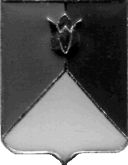 
РОССИЙСКАЯ ФЕДЕРАЦИЯАДМИНИСТРАЦИЯ КУНАШАКСКОГО МУНИЦИПАЛЬНОГО РАЙОНА ЧЕЛЯБИНСКОЙ  ОБЛАСТИПОСТАНОВЛЕНИЕот 31.01.2020г.  № 155Об утверждении Порядка принятия и исполнения решения о применении бюджетных мер принужденияВ соответствии со статьей 306.2. Бюджетного Кодекса Российской Федерации, Положения о бюджетном процессе в Кунашакском муниципальном районе, утвержденного решением Собрания депутатов Кунашакского муниципального района от 02.10.2013 года № 95ПОСТАНОВЛЯЮ:  1. Утвердить Порядок исполнения решения о применении бюджетных мер принуждения.   Отделу информационных технологий администрации Кунашакского муниципального района (Ватутин В.Р.) разместить настоящее постановление  на официальном сайте Кунашакского муниципального района.  Настоящее постановление вступает в силу со дня его подписания.4. Организацию исполнения настоящего постановления возложить на заместителя Главы муниципального района по финансовым вопросам – руководителя Финансового управления Аюпову Р.Ф.Исполняющий обязанностиГлавы района	          						        	        	Р.Г. ВакиловУТВЕРЖДЕНпостановлением администрации Кунашакского муниципального района        от «31» января 2020 г. № 155Порядок исполнения решения о применении бюджетных мерпринужденияПорядок применения бюджетных мер принуждения (далее - Порядок) разработан в соответствии со статьей 306.2. Бюджетного кодекса Российской Федерации и устанавливает правила принятия и исполнения Финансовым управлением администрации Кунашакского муниципального района (далее - Финансовое управление) решения о применении бюджетных мер принуждения за совершение бюджетного нарушения.Под уведомлением о применении бюджетных мер принуждения (далее - уведомление) понимается документ органа финансового муниципального контроля администрации Кунашакского муниципального района (далее – орган контроля), содержащий основания для применения бюджетных мер принуждения по результатам проверки (ревизии).Уведомление о применении бюджетных мер принуждения оформляется по форме согласно приложению № 1 к настоящему Порядку.Поступившее в Финансовое управление уведомление регистрируется в Журнале учета уведомлений Финансового управления в течение одного рабочего дня со дня поступления (приложение № 2 к Порядку).Решение о применении бюджетных мер принуждения, предусмотренных главой 30 Бюджетного кодекса Российской Федерации, принимается руководителем Финансового управления на основании уведомления о применении бюджетных мер принуждения.Решение о применении бюджетной меры принуждения оформляется приказом Финансового управления (приложение № 3 к Порядку).Рассмотрение поступившего в Финансовое управление уведомления и подготовка проекта приказа о принятии решения о применении бюджетной меры принуждения осуществляется в течение десяти рабочих дней со дня поступления в Финансовое управление уведомления о применении бюджетных мер принуждения от органа контроля.К участникам бюджетного процесса могут быть применены бюджетные меры принуждения, предусмотренные статьями 306.4. - 306.7. Бюджетного кодекса Российской Федерации.Бюджетные меры принуждения на основании приказа о применении бюджетных мер принуждения подлежат исполнению бюджетным отделом Финансового управления (далее -  бюджетный отдел) в течение тридцати календарных дней после даты получения уведомления.В случае принятия руководителем Финансового управления решения о приостановлении финансирования за счет средств бюджета муниципального района (далее - решение о приостановлении) или решения о сокращении предоставления бюджетных ассигнований главным распорядителям/получателям бюджетных средств бюджета муниципального района (далее - решение о сокращении) уполномоченный специалист Финансового управления в течение двух рабочих дней готовит соответствующий проект приказа Финансового управления о приостановлении (сокращении) финансирования (далее - приказ о приостановлении (сокращении) и представляет его на подпись руководителю Финансового управления.Уведомление и подписанный приказ о приостановлении (сокращении) после его регистрации передается в течение двух рабочих дней:- в отдел Автоматизированного центра контроля Финансового управления (далее – отдел АЦК);- в бюджетный отдел.Копия приказа направляется участнику бюджетного процесса, совершившему бюджетное нарушение, по которому принято решение о приостановлении (сокращении) предоставления субсидий.Приостановление финансирования из бюджета муниципального района реализуется путем прекращения осуществления операций по финансированию с даты, указанной в приказе.Сокращение бюджетных ассигнований главным распорядителям/получателям бюджетных средств бюджета муниципального района реализуется путем внесения в установленном порядке изменений в решение Собрания депутатов Кунашакского муниципального района «О районном бюджете на текущий финансовый год и плановый период» об уменьшении объемов (сокращении) предоставляемых ассигнований.Участник бюджетного процесса, совершивший бюджетное нарушение, повлекшее принятие решения о приостановлении (сокращении), представляет в Финансовое управление информацию об устранении нарушений.Уполномоченный специалист Финансового управления готовит проект приказа об отмене приостановления финансирования (далее - приказ об отмене приостановления) и представляет его на подпись руководителю Финансового управления.Подписанный приказ об отмене приостановления после его регистрации направляется в отдел АЦК для возобновления операций по перечислению средств бюджета муниципального района.Возобновление отделом АЦК операций по перечислению средств бюджета муниципального района участнику бюджетного процесса, совершившему бюджетное нарушение, производится не позднее трех рабочих дней с момента получения соответствующего приказа об отмене приостановления.В случае принятия руководителем Финансового управления решения о бесспорном взыскании суммы средств, предоставленных из бюджета муниципального района (далее - решение о бесспорном взыскании), уполномоченный специалист Финансового управления в течение двух рабочих дней готовит проект соответствующего приказа Финансового управления о бесспорном взыскании и представляет его на подпись руководителю Финансового управления.Подписанный приказ о бесспорном взыскании после его регистрации передается в течение двух рабочих дней для исполнения в отдел АЦК. Копия приказа о бесспорном взыскании направляется участнику бюджетного процесса, совершившему бюджетное нарушение, по которому принято решение о бесспорном взыскании.Отдел АЦК информирует руководителя Финансового управления о ходе исполнения решения о бесспорном взыскании. В случае фактического исполнения решения о бесспорном взыскании в полном объеме информация предоставляется руководителю Финансового управления в течение двух рабочих дней.О результатах применения бюджетных мер принуждения Финансовое управление сообщает органу контроля, направившему соответствующее уведомление о применении бюджетных мер принуждения, в течение пяти рабочих дней с даты исполнения решения о применении бюджетной меры принуждения.При отказе участником бюджетного процесса, совершившим бюджетное нарушение, в добровольном порядке осуществить возврат денежных средств взыскание производится в порядке и в соответствии с законодательством Российской Федерации.Приложение № 1к Порядку исполнения решения о применениибюджетных мер принужденияУВЕДОМЛЕНИЕ № ________о применении бюджетных мер принужденияот ___________________ 20___г.	На основании акта проверки (ревизии) от «____» ____________ 20 ____г. № ________ в отношении _________________________________________________________				           (полное наименование объекта контроля)установлено __________________________________________________________________		(излагаются обстоятельства совершенного нарушения бюджетного законодательства РФ)	В соответствии со статьей (статьями) ____________ Бюджетного кодекса РФ, а также в соответствии с ______________________________________________________________________________________________________________________________________(указываются наименования и номера соответствующих статей (пунктов) законодательных и нормативно-правовых актов, а также в необходимых случаях – соответствующий договор (соглашение на предоставление средств бюджета муниципального района)за допущенные нарушения законодательства предлагаю : Взыскать средства бюджета муниципального района, использованные не по целевому назначению, сумме ___________________ рублей в бесспорном порядке со счета № ___________________________________________________________________________                         (реквизиты счета получателя средств бюджета муниципального района) Применить иные меры в соответствии с Бюджетным Кодексом РФ___________________________________________________________________________                   (указываются конкретные суммы, условия и обстоятельства, данные и реквизиты)Руководитель органаконтроля, проводившегоконтрольные мероприятия  ________________________    ____________________________				                        (подпись)				(расшифровка подписи)Приложение № 2к Порядку исполнения решения о применениибюджетных мер принужденияЖурнал учета уведомленийоргана контроляПриложение № 3к Порядку исполнения решения о применениибюджетных мер принужденияФИНАНСОВОЕ УПРАВЛЕНИЕадминистрации Кунашакского муниципального районаПРИКАЗ«_____»_________________ 20 _____г.							№ ____О применении бюджетноймеры принуждения	В соответствии с Постановлением администрации Кунашакского муниципального района «О утверждении Порядка применения бюджетных мер принуждения», на основании уведомления о применении бюджетной меры принуждения от «___» ________ 20___г . № ______, направленного ________________________________________________					                          (наименование органа контроля) в связи с выявлением факта _____________________________________________________						(содержание нарушения)ПРИКАЗЫВАЮ :Применить к ____________________________________________________________(наименование участника бюджетного процесса)меру - ________________________________________________________________________	(указывается мера бюджетного принуждения, вид и размер средств, подлежащих взысканию)Настоящий Приказ вступает в силу со дня его подписания.Руководитель Финансовогоуправления :				_________________    ____________________________				                        (подпись)				(расшифровка подписи№ ппНаименование органа контроляНомер, дата поступления уведомления органа контроляНаименование получателя бюджетных средств, распорядителя, главного распорядителя бюджетных средствБюджетная мера принужденияСумма бюджетных нарушений123456